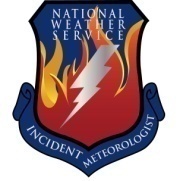 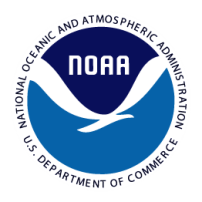 Fire Weather ForecastFORECAST NO:  9						NAME OF FIRE: County Line WildfirePREDICTION FOR:  All Shifts	UNIT: Osceola National Forest ICPSHIFT DATE:  Wednesday, April 18, 2012	SIGNED: Rick Davis   Incident Meteorologist                                                                                       240-778-5277 or 941-524-2957TIME AND DATE			FORECAST ISSUED:   2000 EDT April 17, 2012WEATHER DISCUSSION: A weak frontal boundary is expected to stall in the region today with light southwest to southerly flow continuing over the fire area. Increasing moisture and instability will combine to produce a chance of mainly afternoon showers and thunderstorms Wednesday into Thursday.   